Translation - AnswersKey Stage 2: 2005 Paper B1.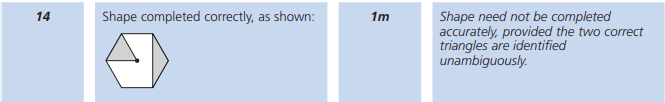 Key Stage 2: 2006 Paper A1.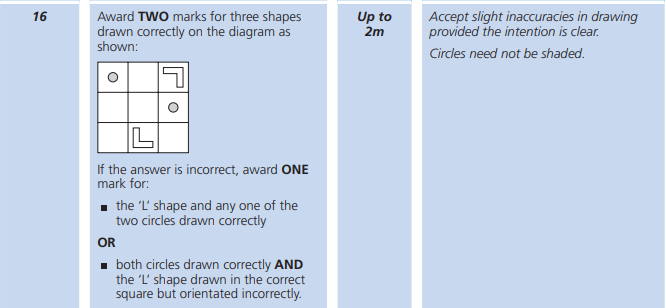 Key Stage 2: 2006 Paper B1.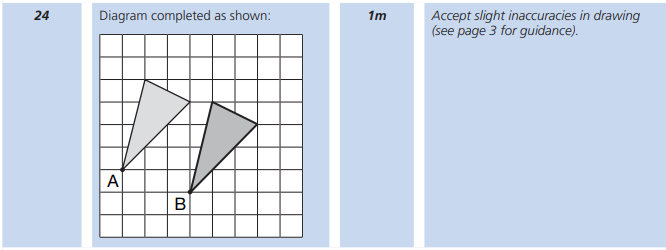 Key Stage 2: 2007 Paper A1.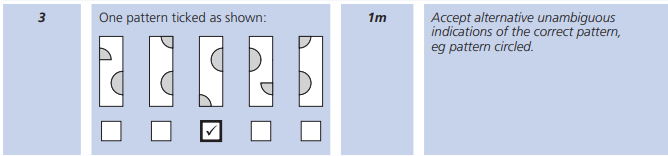 Key Stage 2: 2007 Paper B1.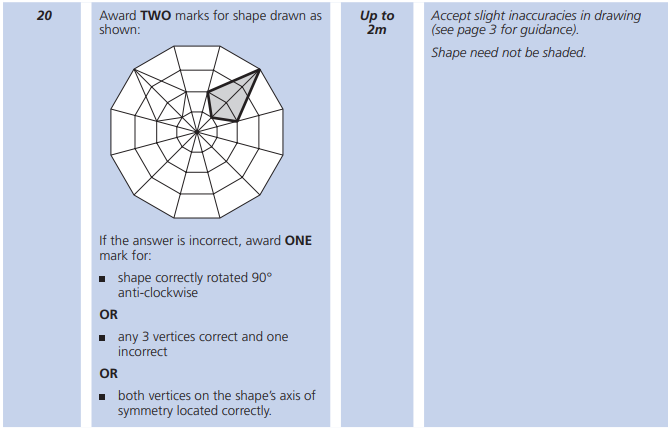 Key Stage 2: 2008 Paper A1.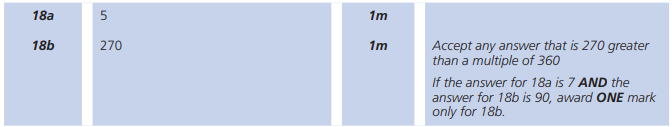 Key Stage 2: 2008 Paper B1.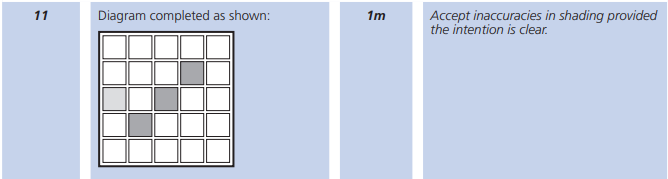 Key Stage 2: 2010 Paper A1.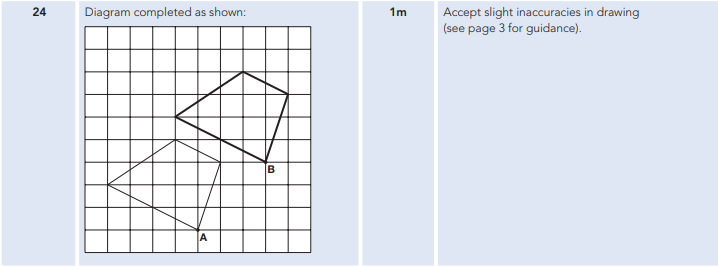 Key Stage 2: 2010 Paper B1.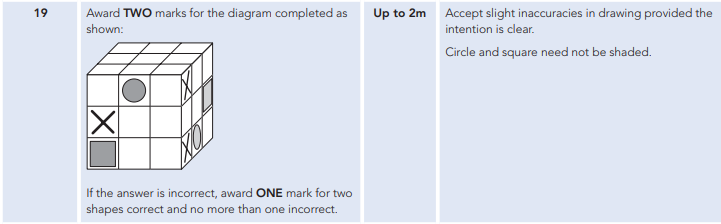 Key Stage 2: 2011 Paper B L61.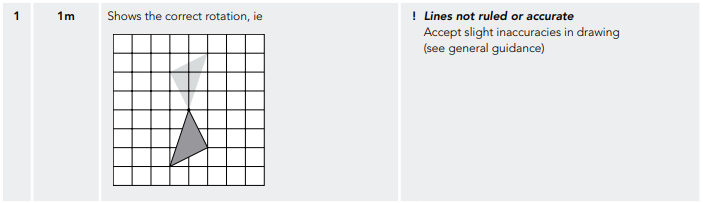 Key Stage 2: 2011 Paper A1.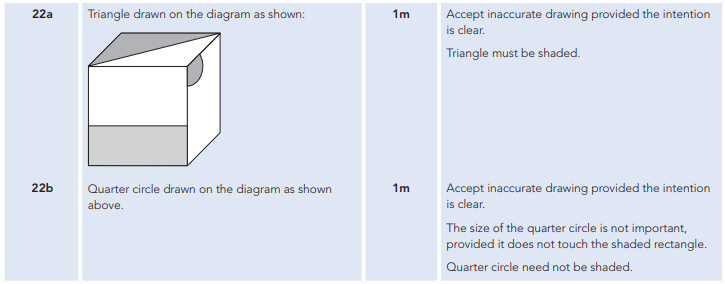 Key Stage 2: 2012 Paper A1.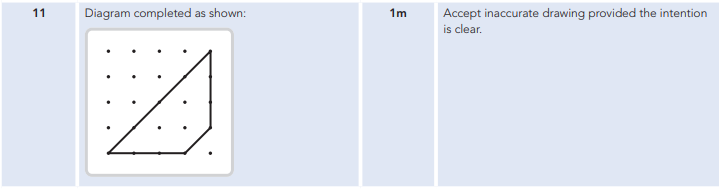 Key Stage 2: 2013 Paper B1.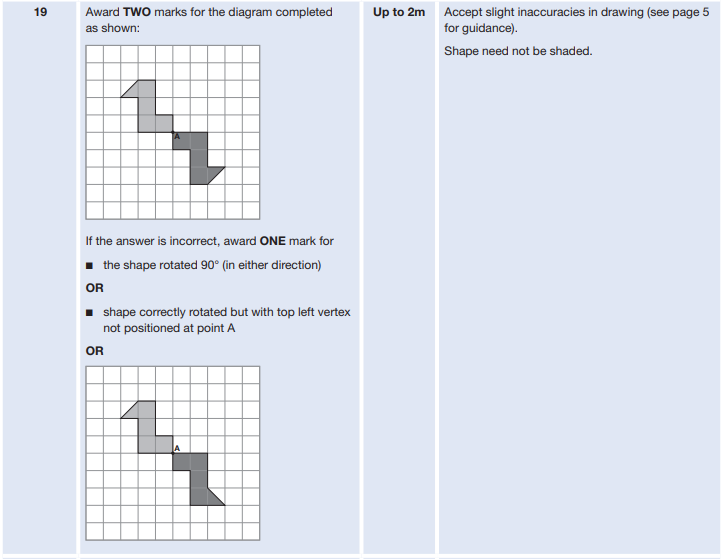 Key Stage 2: 2014 Paper A1.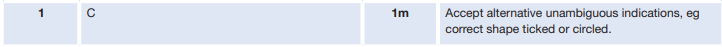 Key Stage 2: 2014 Paper B1.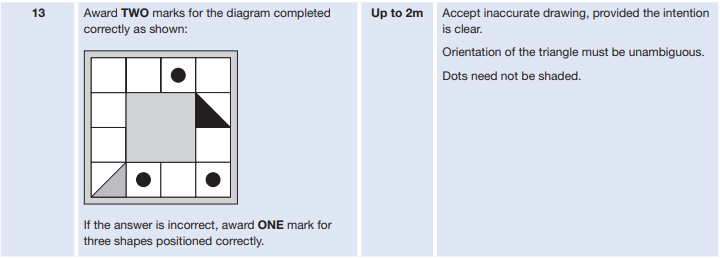 Key Stage 2: 2015 Paper B1.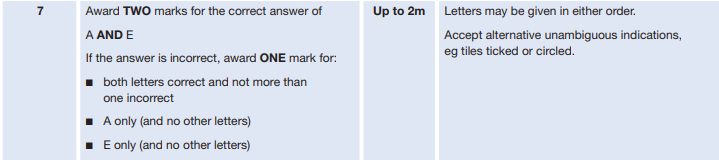 Key Stage 2: 2016 Paper 3 Reasoning - Sample1.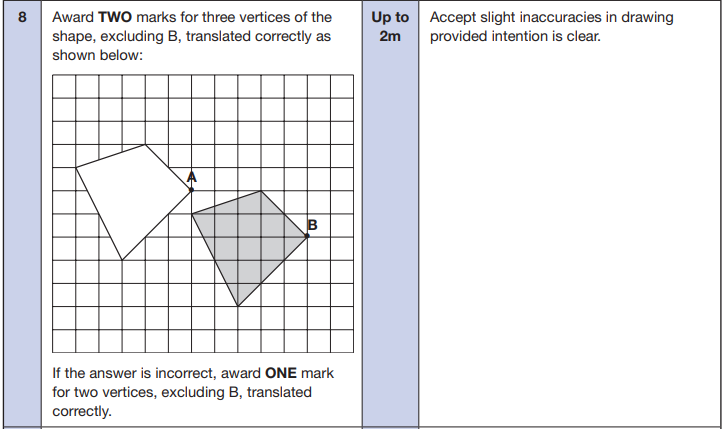 Key Stage 2: 2016 Paper 3 Reasoning1.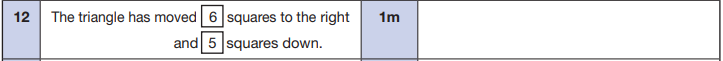 Key Stage 2: 2017 Paper 3 Reasoning1.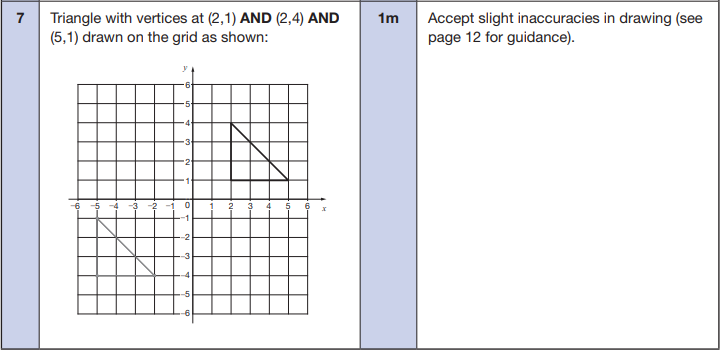 Key Stage 2: 2018 Paper 2 Reasoning1.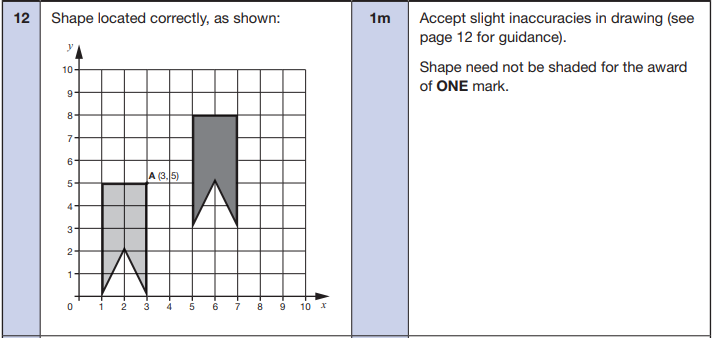 Key Stage 2: 2019 Paper 3 Reasoning1.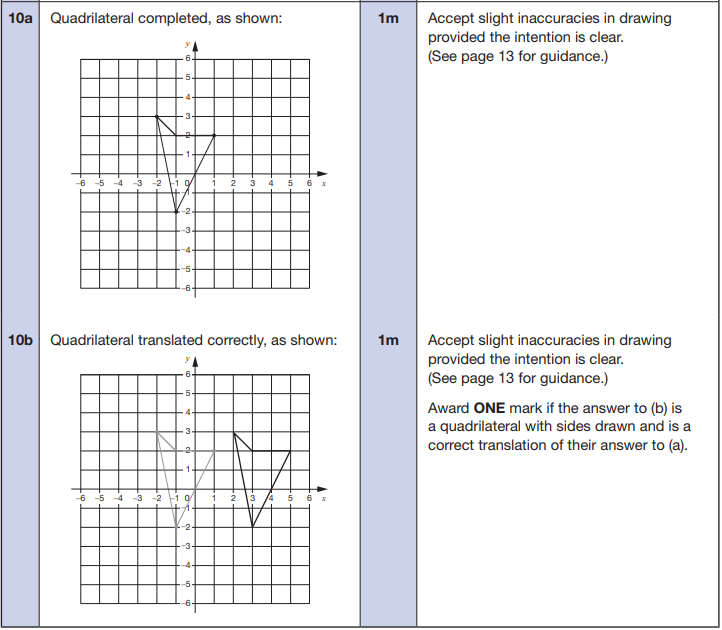 